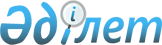 О Тугжанове Е.Л.Постановление Правительства Республики Казахстан от 24 февраля 2006 года N 127



      Правительство Республики Казахстан 

ПОСТАНОВЛЯЕТ:




      назначить Тугжанова Ералы Лукпановича председателем Комитета по делам религий Министерства юстиции Республики Казахстан.

      

Премьер-Министр




      Республики Казахстан


					© 2012. РГП на ПХВ «Институт законодательства и правовой информации Республики Казахстан» Министерства юстиции Республики Казахстан
				